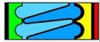 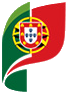 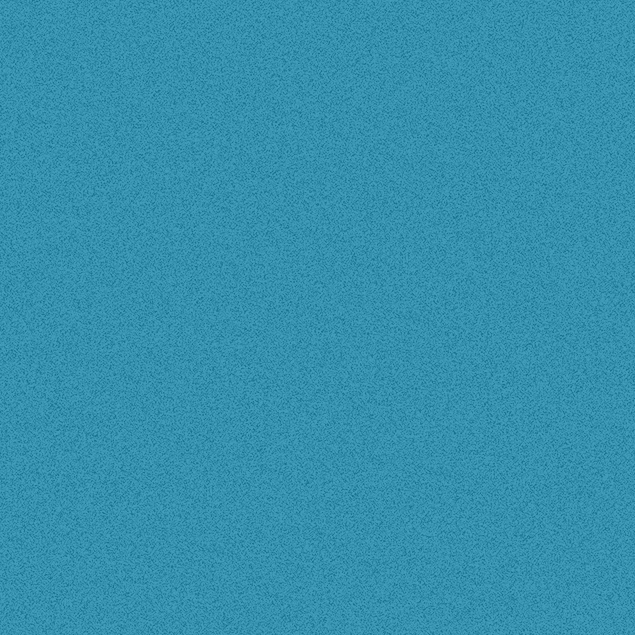 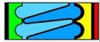 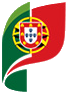 Data: …/…./.2015O Professor da disciplina: ________________________________O Professor de Educação Especial: ________________________Adequações Curriculares Individuais(Alínea b) ponto 2, artigo 16º, Dec.Lei n.º 3/2008)Adequações Curriculares Individuais(Alínea b) ponto 2, artigo 16º, Dec.Lei n.º 3/2008)Adequações Curriculares Individuais(Alínea b) ponto 2, artigo 16º, Dec.Lei n.º 3/2008)Adequações Curriculares Individuais(Alínea b) ponto 2, artigo 16º, Dec.Lei n.º 3/2008)Adequações Curriculares Individuais(Alínea b) ponto 2, artigo 16º, Dec.Lei n.º 3/2008)Adequações Curriculares Individuais(Alínea b) ponto 2, artigo 16º, Dec.Lei n.º 3/2008)Ano letivoNome do alunoNºAno/TurmaCursoDisciplinaUnidade didática:1 ….Nº de temposNº de temposMetas adequadas à aprendizagem do alunoMetas adequadas à aprendizagem do alunoAtingidoNão atingidoA melhorarUnidade didática:2 ….Nº de temposNº de temposMetas adequadas à aprendizagem do alunoMetas adequadas à aprendizagem do alunoAtingidoNão atingidoA melhorarUnidade didática:3….Nº de temposNº de temposMetas adequadas à aprendizagem do alunoMetas adequadas à aprendizagem do alunoAtingidoNão atingidoA melhorarUnidade didática:4 ….Nº de temposNº de temposMetas adequadas à aprendizagem do alunoMetas adequadas à aprendizagem do alunoAtingidoNão atingidoA melhorarUnidade didática:5 ….Nº de temposNº de temposMetas adequadas à aprendizagem do alunoMetas adequadas à aprendizagem do alunoAtingidoNão atingidoA melhorar